СанПиН 2.4.2.2821-10 "Санитарно-эпидемиологические требования к условиям и организации обучения в общеобразовательных учреждениях"5.7. Допускается оборудование учебных помещений и кабинетов интерактивными досками, отвечающими гигиеническим требованиям. При использовании интерактивной доски и проекционного экрана необходимо обеспечить равномерное ее освещение и отсутствие световых пятен повышенной яркости.7.1.3. В учебных помещениях следует проектировать боковое естественное левостороннее освещение. При глубине учебных помещений более 6 м обязательно устройство правостороннего подсвета, высота которого должна быть не менее 2,2 м от пола.Не допускается направление основного светового потока спереди и сзади от обучающихся.7.2.1. Во всех помещениях общеобразовательного учреждения обеспечиваются уровни искусственной освещенности в соответствии с гигиеническими требованиями к естественному, искусственному, совмещенному освещению жилых и общественных зданий.При использовании компьютерной техники и необходимости сочетать восприятие информации с экрана и ведение записи в тетради освещенность на столах обучающихся должна быть не ниже 300 лк.Продолжительность непрерывного использования в образовательном процессе технических средств обучения устанавливается согласно таблице 5.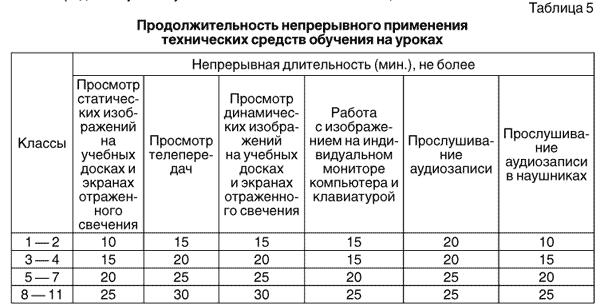 После использования технических средств обучения, связанных со зрительной нагрузкой, необходимо проводить комплекс упражнений для профилактики утомления глаз (приложение 5), а в конце урока - физические упражнения для профилактики общего утомления (приложение 4).10.19. Режим обучения и организации работы кабинетов с использованием компьютерной техники должен соответствовать гигиеническим требованиям к персональным электронно-вычислительным машинам и организации работы на них.Нормирование времени использования интерактивных досок в образовательном процессе.Интерактивная доска – это проекционный экран, оснащенный приемниками-передатчиками ультразвуковых и инфракрасных сигналов. Сигналы эти не представляют опасности для здоровья.Рекомендации составлены, согласно нормам СанПиНСанитарно-гигиенические нормы при использовании ЭОР в учебном процессеСогласно санитарным правилам и нормам, СанПиН 2.2.2./2.4.1340-03 «Гигиенические требования к видеодисплейным терминалам и персональным электронно-вычислительным машинам и организация работы» и СанПиН 2.4.2.2821-10 «Санитарно-эпидемиологические правила и нормативы», утвержденных Главным государственным санитарным врачом Российской Федерации Онищенко Г. Г. 25 ноября 2002 года, действующих с 1 сентября 2003 года для учащихся школ. 1. Длительность непрерывной работы за компьютером не должна превышать:для обучающихся в I - IV классах - 15 мин;для обучающихся в V - VII классах - 20 мин;для обучающихся в VIII - IX классах - 25 мин;для обучающихся в X - XI классах на первом часу учебных занятий 30 мин, на втором - 20 мин.2. Оптимальное количество занятий с использованием компьютера в течение учебного дня:для обучающихся I - IV классов составляет 1 урок;для обучающихся в V - VIII классах - 2 урока;для обучающихся в IX - XI классах - 3 урока.3. Во время перемен следует проводить сквозное проветривание с обязательным выходом обучающихся из класса. 4. Внеучебные занятия с использованием компьютера рекомендуется проводить не чаще 2 раз в неделю общей продолжительностью:для обучающихся в II - V классах не более 60 мин;для обучающихся вVI классах и старше - не более 90 мин.5. Время проведения компьютерных игр не должно превышать:10 мин для учащихся II - V классов;15 мин для учащихся VI - XI классов.Рекомендуется проводить их в конце занятия.6. Не допускается одновременное использование одного компьютера для двух и более детей независимо от их возраста.7. Занятия с независимо от возраста детей должны проводиться в присутствии педагога.8. Допустимая продолжительность видео, аудиовизуальных и интерактивных ЭОР:для обучающихся I - II классов составляет 7 – 15 мин;для обучающихся в III - IV классах – 15 - 20 мин,для обучающихся в V - XI классах – 20 - 25 мин.10. В течение недели количество уроков с использованием ЭОР в младших классах не превышает 3-4, в старших -4-6.11. В соответствии с нормативами длительности ориентировочное количество демонстрируемых на уроке кадров (презентация):для предметов естественно-математического цикла - 8-10;для предметов гуманитарного цикла — 10-12.12. Видео, аудиовизуальные и интерактивные ЭОР рекомендуется применять через 5-10 минут после начала урока.13. При составлении расписания уроков необходимо предусмотреть, чтобы уроки с использованием средств мультимедиа не шли один за другим.14. Большое внимание уделяется установке в кабинете мультимедийного проектора и экрана. Проектор помещается, как правило, на подставках высотой 1,1 — 1,5м. При этом оптическая ось проектора должна быть перпендикулярной.15. Расстояние от центра экрана до пола должно составлять:в кабинетах начальных классов — 1,1-1,5 м;в кабинетах V-XI (XII) классов — 1,5 м;в актовом зале - 2 м.16. Для демонстрации слайдов презентации наиболее приемлемы стандартные диффузионно - рассеивающие переносные экраны типа ЭБМ-С (экран бело-матовый сворачиваемый), ЭНБ-С (экран направленный, белый, сворачиваемый).17. Рекомендуется проводить упражнения для глаз через каждые 20-25 минут работы с экранными пособиями при появлении зрительного дискомфорта, рези, мелькания «мушек» перед глазами.Условия организации образовательного процесса и, в том числе, использования информационных технологий и компьютеров определяется Санитарно-эпидемиологическими и гигиеническими требованиями. С 1 сентября 2011 введены новые «Санитарно-эпидемиологические требования к условиям и организации обучения в общеобразовательных учреждениях» СанПиН 2.4.2.2821-10 В новых санитарных правилах значительно измены требования по использованию компьютеров в учебном процессе, а также требования к организации образовательного процесса с использованием ИКТ.Полностью сняты ограничения по времени использования компьютеров в образовательном процессе. Остались только совершенно разумные ограничения по непрерывному использованию одного вида деятельности, и не важно, связана ли эта деятельность с использованием компьютера или с использованием обычной ученической тетрадки. Данные требования изложены в разделе 10.18. в котором написано, что средняя непрерывная продолжительность различных видов учебной деятельности обучающихся (чтение с бумажного носителя, письмо, слушание, опрос и т.п.) в 1-4 классах не должна превышать 7-10 минут, в 5-11 классах – 10-15 минут. Данные ограничения могут быть нарушены только на контрольных работах. Непрерывная работа с изображением на индивидуальном мониторе компьютера и с клавиатурой не должна превышать в 1-4 кл. 15 мин., 5-7 кл. – 20 мин., 8-11 кл. – 25 мин. Приблизительно такие же ограничения устанавливаются на просмотр статических и динамических изображений на учебных досках и экранах отраженного свечения. При этом нет различий между доской меловой и интерактивной.Непрерывное время работы с техническими средствами обучения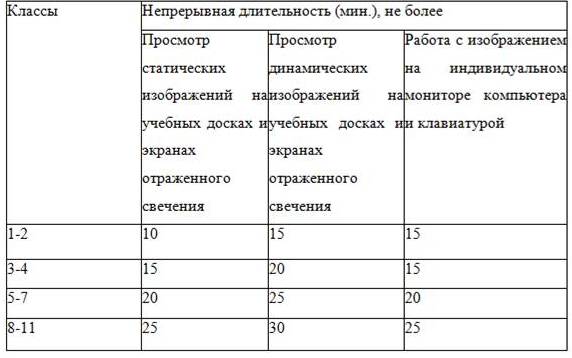 Исходя из новых требований наиболее правильным является такой урок, на котором равномерно чередуются различные формы работы. Работа с тетрадью и учебником чередуется с работой за компьютером, работой на интерактивной доске. В пункте 5.7. СанПиНа говорится о том, что допускается оборудование учебных помещений и кабинетов интерактивными досками, отвечающими гигиеническим требованиям. При использовании интерактивной доски и проекционного экрана необходимо обеспечить равномерное ее (доски) освещение и отсутствие световых пятен повышенной яркости. Это требование является действительно очень важным, именно наличие пятен повышенной яркости вредно и мешает восприятию информации с экрана или доски. Но эта проблема легко решается правильным выбором и расположением проектора. Можно избежать появления яркого светового пятна на любой доске в том случае, если использовать короткофокусный проектор, расположенный над доской, или потолочное крепление проектора, позволяющего корректировать трапецию. В пункте 5.6. СанПиНа приводятся требования по расстановке столов рядами, однако четко указано, что данная расстановка мебели не распространяется на учебные помещения, оборудованные интерактивными досками. Поэтому в классах, оборудованных интерактивными досками, можно использовать расстановку мебели, позволяющую организовать групповую работу.Информация, которая меня заинтересовала:1. http://ru.wikipedia.org/ Интерактивная доска (Interactive whiteboard), представляет собой большой сенсорный экран, работающий как часть системы, в которую также входят компьютер и проектор. С помощью проектора изображение рабочего стола компьютера проецируется на поверхность интерактивной доски. В этом случае доска выступает как экран. С проецируемым на доску изображением можно работать, вносить изменения и пометки. Все изменения записываются в соответствующие файлы на компьютере, могут быть сохранены и в дальнейшем отредактированы или переписаны на съемные носители. В этом случае, электронная доска работает в качестве устройства ввода информации.Доской можно управлять как с помощью специального стилуса, так и с помощью прикосновений пальцем. Это зависит от того, какие технологии были использованы при изготовлении доски.Связь доски и компьютера двусторонняя, а палец или перо (стилус, ручка) интерактивной доски работает как мышь.В настоящее время интерактивные доски активно используются в учебных классах школ в качестве средства компьютерной поддержки урока, в тренинг-центрах, комнатах переговоров.При работе с интерактивной доской проектор может быть заменен документ-камерой, которая дает возможность еще больше разнообразить учебный процесс.Виды электронных интерактивных досокИнтерактивные доски бывают прямой и обратной проекции и различаются по типу установки проектора. При прямой проекции проектор находится перед доской, при обратной проекции — за доской.Большинство интерактивных досок — доски прямой проекции. Для того чтобы луч проектора не мешал работе преподавателя и учеников, рекомендуется для работы с доской использовать ультракороткофокусный проектор, который можно закрепить на креплении непосредственно над доской.Интерактивные электронные доски бывают активные и пассивные.Активную электронную доску необходимо подключить к источнику питания и к компьютеру с помощью проводов. Пассивная электронная доска не содержит в своей поверхности никаких датчиков и не нуждается в подключении. Ее не нужно подключать к компьютеру или проектору, нет необходимости прокладывать кабели через весь класс. Ее можно беспрепятственно перемещать из одного кабинета в другой.От того, на основе какой технологии создана интерактивная доска, зависит метод работы с ней. Используются следующие технологии:Электромагнитная технология (активная);Аналого-резистивная технология (активная);Ультразвуковая технология (пассивная);Инфракрасная технология (пассивная);Микроточечная технология (пассивная);Лазерная технология (пассивная);Оптическая технология (пассивная);Доски, созданные с применением электромагнитной и резистивной технологий должны подключаться к компьютеру и источнику питания проводами.На досках, созданных с использованием электромагнитной и лазерной технологий можно работать только специальным электронным маркером. Доски на основе резистивной, ультразвуковой и инфракрасной технологий поддерживают работу как специальным маркером, так и любым другим предметом, например пальцем. Инфракрасную и ультразвуковую технологии часто комбинируют.Доска, произведенная на основе микроточечной технологии, в подключении к сети или компьютеру не нуждается. Основным рабочим инструментом в конструкции такой доски является стилус, который передает все данные на компьютер с помощью вмонтированного в него Bluetooth-передатчика.2. http://klybprog.ucoz.ru/Интерактивные доски в школеПервая в мире интерактивная доска была представлена компанией SMART Technologies Inc. в 1991 г. Одними из первых, кто оценил педагогические возможности этой новой технологии, были преподаватели. Использование интерактивных досок помогает разнообразить занятия, сделать их яркими и увлекательными.Программное обеспечение, которое прилагается к интерактивным доскам, позволяет работать с текстами и объектами, аудио и видео записями, превращать текст, написанный от руки, в печатный, сохранять информацию и многое другое. Подготовка урока с использованием интерактивной доскиЗаранее определить тему использования доски в тематическом планировании;Определить цели и задачи урока и его тип; Продумать этапы, на которых необходимы инструменты интерактивной доски; Согласовать режим работы мультимедийного кабинета с педагогами, которые планируют мультимедийные уроки (с учетом нагрузки по классам);Заранее подготовить учащихся к восприятию урока с использованием инструментов интерактивной доски;Подбор электронных изданий;Конструирование своего урока на основании электронных изданий или создание урока с помощью инструментов интерактивной доски. Существует специализированное ПО, помогающее просто, быстро, создавать интерактивные уроки в школах и других образовательных учреждениях.. В программе создаются слайды по тематике предмета, в которых наглядно, ярко и интересно отображается теоретическая часть урока и практическая. Что дают интерактивные доски в обучении:Объединяют в себе все преимущества современных компьютерных технологий. Выводят процесс обучения на качественно новый уровень.Соответствуют тому способу восприятия информации, которым отличается новое поколение школьников, выросшее на ТВ, компьютерах и мобильных телефонах, у которого гораздо выше потребность в темпераментной визуальной информации и зрительной стимуляции.Помогают избавить преподавателей от рутины и освобождают время для творческой работы.Учитель получает возможность полностью управлять любой компьютерной демонстрацией – выводить на экран доски картинки, карты, схемы, создавать и перемещать объекты, запускать видео и интерактивные анимации, выделять важные моменты цветными пометками, работать с любыми компьютерными программами. И все это прямо с доски, не теряя визуального контакта с классом и не привязываясь к своему компьютеру. Благодаря наглядности и интерактивности, класс вовлекается в активную работу. Обостряется восприятие. Повышается концентрация внимания, улучшается понимание и запоминание материала.Существенно повышается уровень компьютерной компетенции учителей.
Основные возможности- Работайте с приложениями и веб-сайтами, всего лишь касаясь пальцем доски- Пишите поверх приложений, вебсайтов и электронных видеоизображений - для этого не нужны специальные устройства- Сохраняйте все свои записи- Используйте в своих уроках готовые рисунки по нужной теме
- Готовьте занятия с помощью бесплатного программного обеспечения по орфографии и математике, пишите на доске, фиксируйте и развивайте идеиИнтерактивные доски на уроках в школе используются для преподавания самых различных предметов - от арифметики до кибернетики и психологии. Их использование во время занятий позволяет задействовать все основные сенсорные системы человека - визуальную, слуховую и кинестетическую, что делает образовательный процесс более успешным.Особое значение психологи придают кинестетической системе, т.к. именно с ней связано явление моторной памяти и возможность довести навыки до автоматизма. Ведь как бы ни старался человек мысленно научиться кататься на горных лыжах, ничего у него не получится. Глубокое обучение возможно только при взаимодействии кинестетического восприятия и моторики. "Расскажи мне - и я забуду. Покажи мне - и я запомню. Вовлеки меня - и я научусь". Эта китайская пословица самым лучшим образом характеризует основной принцип проведения урока с использованием интерактивной доски.Интерактивная доска в детском саду или на уроке в начальной школе в значительной степени воспринимается как интересная игрушка: для самых маленьких пользователей удобны сенсорные доски PolyVision и Panasonic Panaboard, позволяющие просто прикоснуться к демонстрируемым картинкам, чтобы сделать выбор и ответить на вопрос или решить несложную задачу. В средних и старших классах интерактивные доски используются в качестве электронных интерактивных инструментов - современных, мощных, значительно ускоряющих доступ к необходимой информации, облегчающих ее восприятие и в немалой степени способствующих формированию творческой атмосферы общения в учебном классе.Интерактивное оборудование в детском саду, на уроке в начальной, средней и высшей школе не должно восприниматься как модный аксессуар. Так же, как и компьютеры, интерактивные доски становятся необходимостью и неотъемлемой частью учебного процесса. http://smart.schoolsite1.ru/articles/83-time.html  - Сколько времени можно работать с интерактивной доской?http://smart.schoolsite1.ru/articles/84-headarch.html - Почему от интерактивной доски болит голова?Санитарно-гигиенические нормы при использовании ЭОР в учебном процессеhttp://wiki.kamipkpk.ru/index.php/%D0%A1%D0%B0%D0%BD%D0%9F%D0%B8%D0%9D